Návrh usnesení:Zastupitelstvo města Prostějova  s c h v a l u j e směnu dvou částí pozemku p.č. 179/1 – orná půda v k.ú. Žešov o celkové výměře cca 85 m2 ve vlastnictví České republiky, s příslušností hospodařit s majetkem státu pro Státní pozemkový úřad, se sídlem Praha 3 - Žižkov, Husinecká 1024/11a, PSČ 130 00, IČ: 013 12 774, za část pozemku p.č. 179/3 – orná půda v k.ú. Žešov o výměře cca 115 m2 ve vlastnictví Statutárního města Prostějova (přesné výměry budou známé po zpracování geometrického plánu) za následujících podmínek:směna bude provedena s finančním vyrovnáním ve prospěch České republiky - Státního pozemkového úřadu, ve výši rozdílu cen směňovaných pozemků stanovených znaleckým posudkem, přičemž pozemek Statutárního města Prostějova bude oceněn cenou dle § 28a zákona č. 229/1991 Sb., o úpravě vlastnických vztahů k půdě a jinému zemědělskému majetku, v platném znění, tj. v cenách platných ke dni 24. června 1991 (dle vyhlášky č. 182/1988 Sb., ve znění vyhlášky č. 316/1990 Sb.) a pozemek České republiky – Státního pozemkového úřadu, bude oceněn cenou obvyklou (tržní hodnotou) ke dni podání žádosti, resp. ke dni podpisu smlouvy, současně i cenou zjištěnou, s tím, že pro převod se použije vždy cena vyšší s odkazem na § 22 odst. 2 zákona č. 219/2000 Sb., o majetku České republiky a jejím vystupováním v právních vztazích, v platném znění, náklady spojené s vypracováním geometrického plánu, znaleckého posudku a správní poplatek spojený s podáním návrhu na povolení vkladu vlastnických práv do katastru nemovitostí uhradí Statutární město Prostějov.Důvodová zpráva:Na Odbor správy a údržby majetku města se v souvislosti s investiční akcí „Rybník Žešov“, která spočívá ve spádových úpravách profilu dna rybníka, stavebních úpravách hrází rybníka s předpokladem kompletní rekonstrukce východní hráze, vybudování nového sdruženého výpustního objektu včetně vývaru, výsadby nové zeleně na hrázích a redukce stávající zeleně a výstavby komunikace na koruně východní hráze rybníka pro účely pojezdu zemědělské techniky, obrátil Odbor rozvoje a investic se žádostí o dořešení majetkoprávních vztahů s vlastníkem pozemku p.č. 179/1 v k.ú. Žešov. Vlastníkem předmětného pozemku je Česká republika, s příslušností hospodařit s majetkem státu pro Státní pozemkový úřad, se sídlem Praha 3 - Žižkov, Husinecká 1024/11a, PSČ 130 00, IČ: 013 12 774. Vlivem vodní eroze došlo ve dvou případech k posunutí břehů rybníka na pozemku p.č. 175 v k.ú. Žešov ve vlastnictví Statutárního města Prostějova do pozemku p.č. 179/1 v k.ú. Žešov, přičemž v jednom případě se jedná cca o 6 m2 a v druhém případě cca 79 m2. Právě vzhledem k této skutečnosti je nutné majetkoprávně dořešit umístění části stavby na cizím pozemku. Odbor správy a údržby majetku města oslovil dopisem ze dne 18.08.2016 Státní pozemkový úřad se žádostí o bezúplatný převod jednotlivých částí pozemku p.č. 179/1 v k.ú. Žešov. Ze strany Státního pozemkového úřadu bylo následně sděleno, že dne 01.08.2016 vstoupila v účinnost novela zákona č. 503/2012 Sb., o Státním pozemkovém úřadu a změně některých souvisejících zákonů, ve znění pozdějších předpisů, č. 185/2016 Sb. a dle této novely lze převádět pozemky pro veřejně prospěšná opatření pouze v zastavěném území nebo v zastavitelné ploše s tím, že nahlédnutím do územně plánovací dokumentace Státní pozemkový úřad zjistil, že se pozemek p.č. 179/1 v k.ú. Žešov nachází v ploše veřejně prospěšných staveb PP-03 a VPO PP-10, mimo zastavěné území a zastavitelnou plochu. Z tohoto důvodu Státní pozemkový úřad žádost Statutárního města Prostějova o bezúplatný převod částí pozemku p.č. 179/1 v k.ú. Žešov zamítl. Současně bylo Statutárnímu městu Prostějov doporučeno majetkoprávní vypořádání formou směnné smlouvy.Odbor správy a údržby majetku města proto prověřil, které pozemky Statutární město Prostějov v této lokalitě vlastní a zda by byly vhodné pro případnou směnu. Jako pozemky pro případnou směnu Odbor správy a údržby majetku města vyhodnotil pozemky p.č. 179/2 – ostatní plocha a p.č. 179/3 – orná půda, oba v k.ú. Žešov, (viz situační mapa č. 1), jež přímo sousedí s předmětným pozemkem ČR – SPÚ, a předložil v tomto smyslu materiál na poradu primátorky konanou dne 01.11.2016. Porada primátorky uložila Odboru správy a údržby majetku města zahájit jednání o případné směně částí výše uvedených pozemků. Odbor správy a údržby majetku města v uvedené záležitosti oslovil Státní pozemkový úřad a ten vzhledem k tomu, že pozemek p.č. 179/2 v k.ú. Žešov je v katastru nemovitostí veden jako ostatní plocha, tuto variantu odmítl s tím, že dle jejich podmínek pro směnu nemovitostí stanovených Metodickým pokynem SPÚ pro zpracování směn nemovitostí, lze směnit pouze pozemky stejného využití a mimo jiné také pozemky, které nejsou dotčeny veřejně prospěšnou stavbou, což pozemek p.č. 179/3 v k.ú. Žešov v nabízené části nesplňoval. Současně byl Odbor správy a údržby majetku města informován o skutečnosti, že v případě směny tato proběhne v poměru výměr pozemků 1 : 1,3 ve prospěch České republiky – Státního pozemkového úřadu, přičemž pozemek Statutárního města Prostějova bude oceněn cenou dle § 28a zákona č. 229/1991 Sb., o úpravě vlastnických vztahů k půdě a jinému zemědělskému majetku, v platném znění, tj. v cenách platných ke dni 24. června 1991 (dle vyhlášky č. 182/1988 Sb., ve znění vyhlášky č. 316/1990 Sb.) a pozemek České republiky – Státního pozemkového úřadu, bude oceněn cenou obvyklou (tržní hodnotou) ke dni podání žádosti, resp. ke dni podpisu smlouvy, současně i cenou zjištěnou, s tím, že pro převod se použije vždy cena vyšší s odkazem na § 22 odst. 2 zákona č. 219/2000 Sb., o majetku České republiky a jejím vystupováním v právních vztazích, v platném znění. Odbor správa a údržby majetku města proto nově navrhl ke směně část pozemku p.č. 179/3 v k.ú. Žešov o výměře cca 115 m2 u severovýchodní hranice tohoto pozemku, která není dle platného územního plánu dotčena veřejně prospěšnou stavbou (viz situační mapa č. 2). Státní pozemkový úřad s touto variantou souhlasí.  Z výše uvedeného je velmi pravděpodobné, že dojde k finančnímu vyrovnání ve prospěch České republiky – Státního pozemkového úřadu. Jakmile budou k dispozici znalecké posudky na ocenění předmětných pozemků dle požadavků SPÚ, předloží Odbor správy a údržby majetku města příslušnému orgánu Statutárního města Prostějova materiál na schválení rozpočtového opatření kapitoly 50 – správa a nakládání s majetkem města, doplněný o další případné podmínky ze strany České republiky – Státního pozemkového úřadu. Záležitost je řešena pod sp.zn. OSUMM 266/2016.Rada města Prostějova na své schůzi konané dne 25.07.2017 usnesením č. 7725 vyhlásila záměr směny dvou částí pozemku p.č. 179/1 – orná půda v k.ú. Žešov o celkové výměře cca 85 m2 ve vlastnictví České republiky, s příslušností hospodařit s majetkem státu pro Státní pozemkový úřad, se sídlem Praha 3 - Žižkov, Husinecká 1024/11a, PSČ 130 00, IČ: 013 12 774, za část pozemku p.č. 179/3 – orná půda v k.ú. Žešov o výměře cca 115 m2 ve vlastnictví Statutárního města Prostějova (přesné výměry budou známé po zpracování geometrického plánu) za následujících podmínek:a) 	směna bude provedena s finančním vyrovnáním ve prospěch České republiky - Státního pozemkového úřadu, ve výši rozdílu cen směňovaných pozemků stanovených znaleckým posudkem, přičemž pozemek Statutárního města Prostějova bude oceněn cenou dle § 28a zákona č. 229/1991 Sb., o úpravě vlastnických vztahů k půdě a jinému zemědělskému majetku, v platném znění, tj. v cenách platných ke dni 24. června 1991 (dle vyhlášky č. 182/1988 Sb., ve znění vyhlášky č. 316/1990 Sb.) a pozemek České republiky – Státního pozemkového úřadu, bude oceněn cenou obvyklou (tržní hodnotou) ke dni podání žádosti, resp. ke dni podpisu smlouvy, současně i cenou zjištěnou, s tím, že pro převod se použije vždy cena vyšší s odkazem na § 22 odst. 2 zákona č. 219/2000 Sb., o majetku České republiky a jejím vystupováním v právních vztazích, v platném znění, b) 	náklady spojené s vypracováním geometrického plánu, znaleckého posudku a správní poplatek spojený s podáním návrhu na povolení vkladu vlastnických práv do katastru nemovitostí uhradí Statutární město Prostějov.Záměr směny předmětných částí pozemků byl v souladu s příslušnými ustanoveními zákona č. 128/2000 Sb., o obcích (obecní zřízení), ve znění pozdějších předpisů, zveřejněn vyvěšením na úřední desce Magistrátu města Prostějova a způsobem umožňujícím dálkový přístup po zákonem stanovenou dobu. K vyhlášenému záměru se nikdo jiný nepřihlásil.Odbor správy a údržby majetku města vzhledem k potřebě dvou částí pozemku České republiky – Státního pozemkového úřadu, p.č. 179/1 v k.ú. Žešov pro realizaci záměru Statutárního města Prostějova doporučuje schválit směnu dvou částí pozemku p.č. 179/1 v k.ú. Žešov o celkové výměře cca 85 m2 ve vlastnictví České republiky, s příslušností hospodařit s majetkem státu pro Státní pozemkový úřad, se sídlem Praha 3 - Žižkov, Husinecká 1024/11a, PSČ 130 00, IČ: 013 12 774, za část pozemku p.č. 179/3 v k.ú. Žešov o výměře cca 115 m2 ve vlastnictví Statutárního města Prostějova za podmínek dle návrhu usnesení. Schválením směny předmětných částí pozemků Zastupitelstvem města Prostějova a zasláním usnesení Zastupitelstva města Prostějova Státnímu pozemkovému úřadu bude Statutární město Prostějov deklarovat svůj zájem na příslušné směně, tak jak vyplývá z požadavků Státního pozemkového úřadu na dodání podkladů v rámci žádosti o směnu pozemků.Odbor správy a údržby majetku města upozorňuje na skutečnost, že pozemek Statutárního města Prostějova p.č. 179/3 v k.ú. Žešov je v současné době propachtován společnosti STATEK Prostějov, s.r.o., se sídlem Prostějov, Určická 1749/94, PSČ: 796 01, IČ: 454 74 991, za účelem provozování zemědělské výroby. Pacht je sjednán na dobu neurčitou s výpovědní lhůtou jeden rok.Materiál byl předložen k projednání na schůzi Finančního výboru dne 04.09.2017.Přílohy: 	snímek z projektové dokumentacesituační mapa č. 1situační mapa č. 2V Prostějově dne 25.08.2017Osoba odpovědná za zpracování materiálu: 	Mgr. Libor Vojtek, vedoucí Odboru SÚMM, v. r. Zpracoval:  Jiří Grygar, odborný referent oddělení nakládání s majetkem města Odboru SÚMM, v. r. 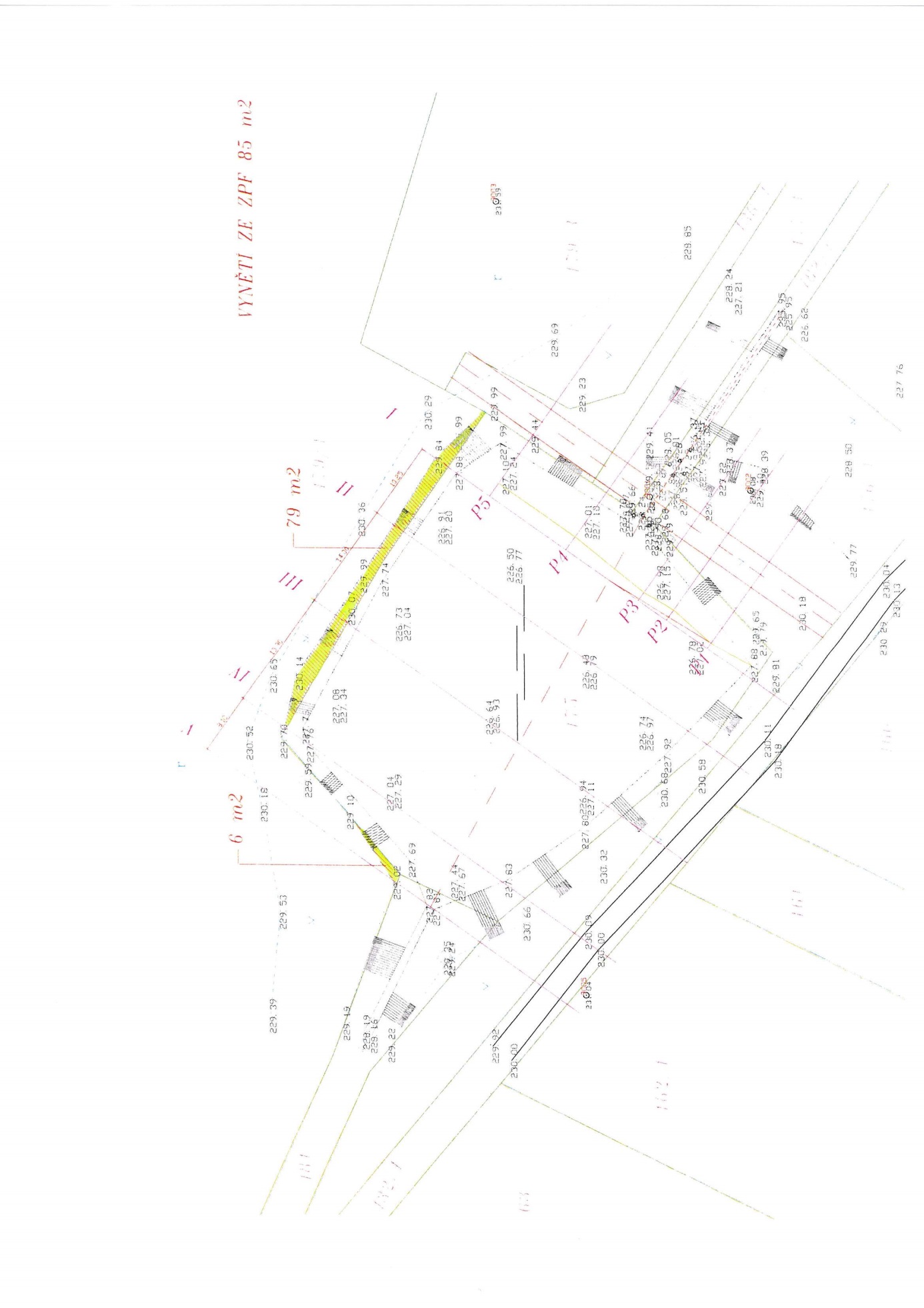 Situační mapa č. 1: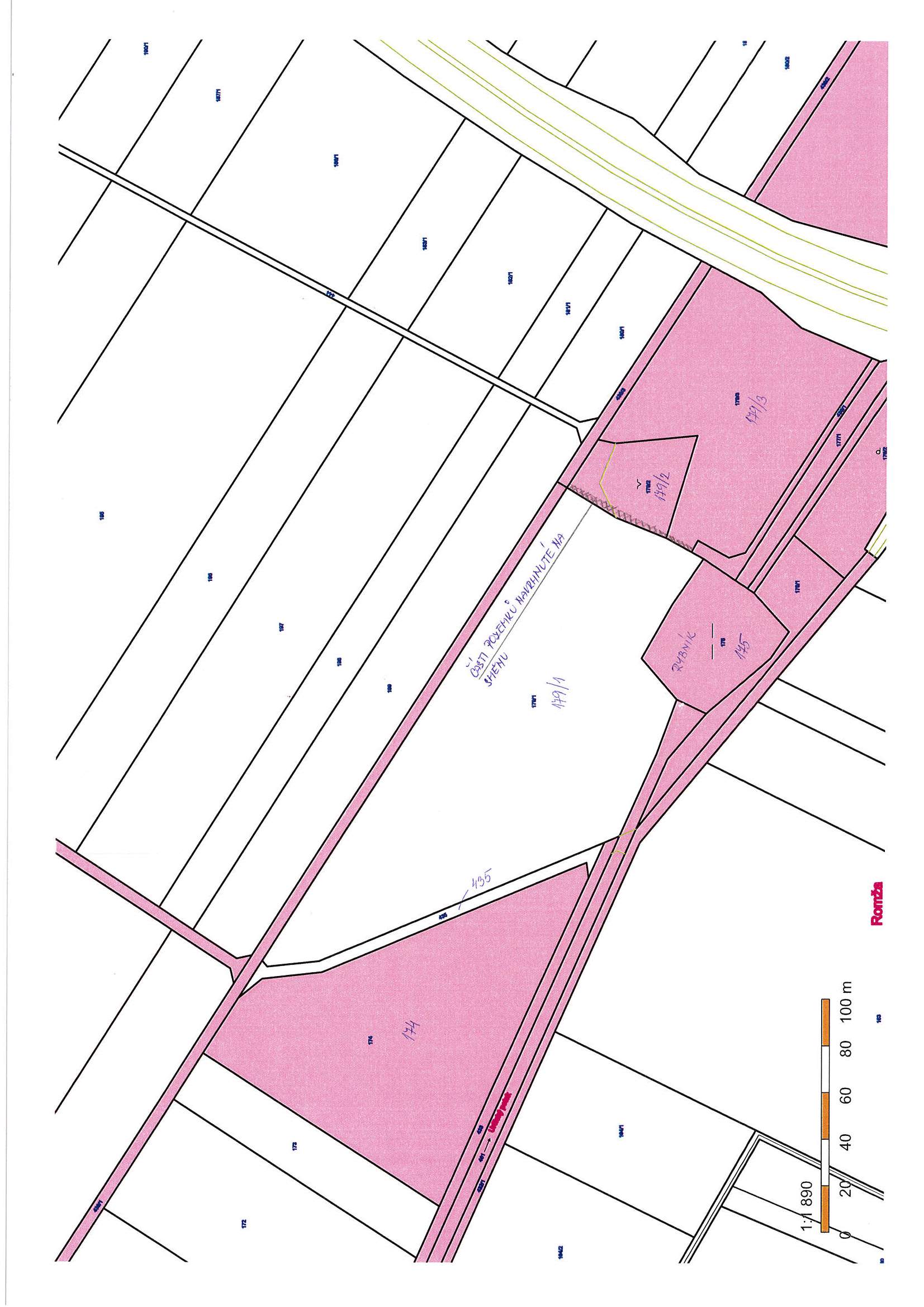 Situační mapa č. 2: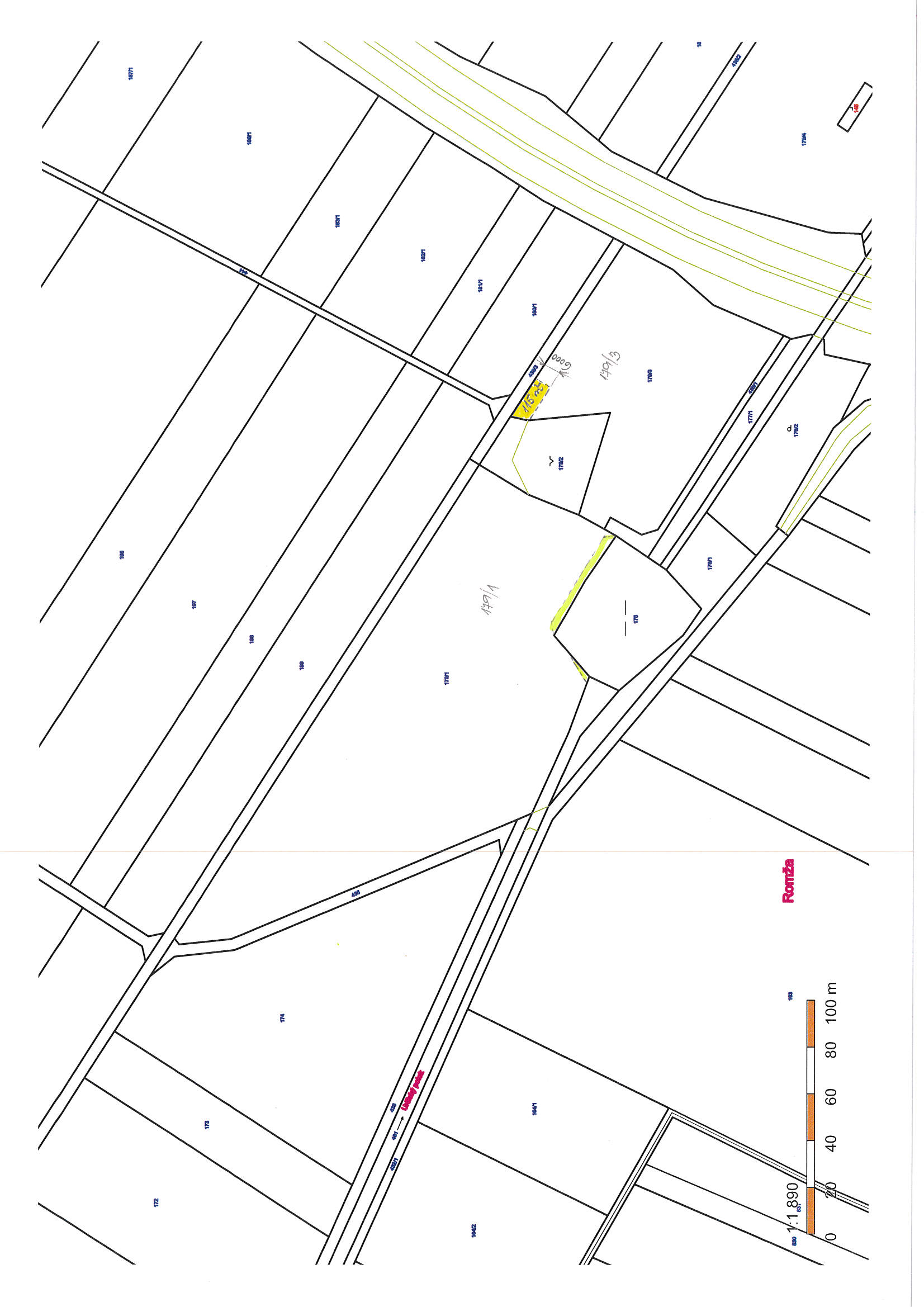 MATERIÁLMATERIÁLMATERIÁLčíslo: pro zasedání  pro zasedání  pro zasedání  pro zasedání  pro zasedání  pro zasedání  Zastupitelstva města Prostějova konané dne 11.09.2017Zastupitelstva města Prostějova konané dne 11.09.2017Zastupitelstva města Prostějova konané dne 11.09.2017Zastupitelstva města Prostějova konané dne 11.09.2017Zastupitelstva města Prostějova konané dne 11.09.2017Zastupitelstva města Prostějova konané dne 11.09.2017Název materiálu:Název materiálu:Schválení směny částí pozemků v k.ú. ŽešovSchválení směny částí pozemků v k.ú. ŽešovSchválení směny částí pozemků v k.ú. ŽešovPředkládá:Předkládá:Rada města ProstějovaRada města ProstějovaRada města ProstějovaMgr. Jiří Pospíšil, náměstek primátorky, v. r. Mgr. Jiří Pospíšil, náměstek primátorky, v. r. Mgr. Jiří Pospíšil, náměstek primátorky, v. r. 